Dan broja Ponavljanje uz igruDa ponavljanje gradiva iz matematike može biti zabavno uvjerili su se učenici sedmih razreda ponavljajući ono što su naučili o opsegu i površini kruga na satovima matematike, o broju i o zanimljivostima vezanim uz Dan broja koji su prethodno prigodno obilježili različitim aktivnostima. Učiteljice L. Krstulović i M. Podrug sjetile su se igrice koju su i one igrale kao djeca dok su išle u osnovnu školu, dok još nije bilo modernih kompjuterskih igarica i onih na pametnim mobitelima. Igra se zvala „Žabice“,  neki su je zvali i „Gatalica“, a izrađivala se od papira.Malo su je uredile i prilagodile tako da je mogla poslužiti za dio sata ponavljanja gradiva, ali na zabavan i zanimljiv način. Evo kako su izgledale matematičke „žabice“: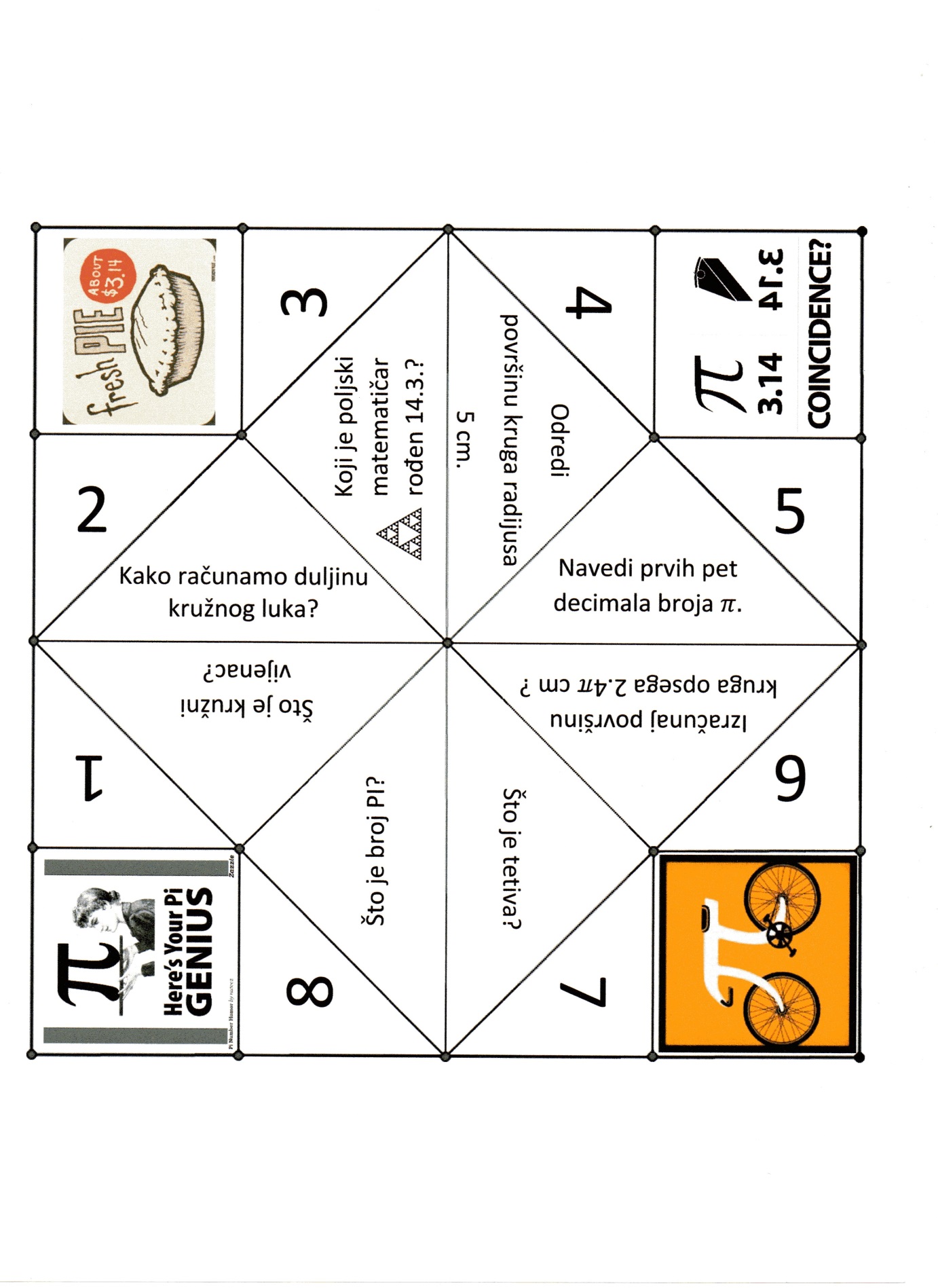 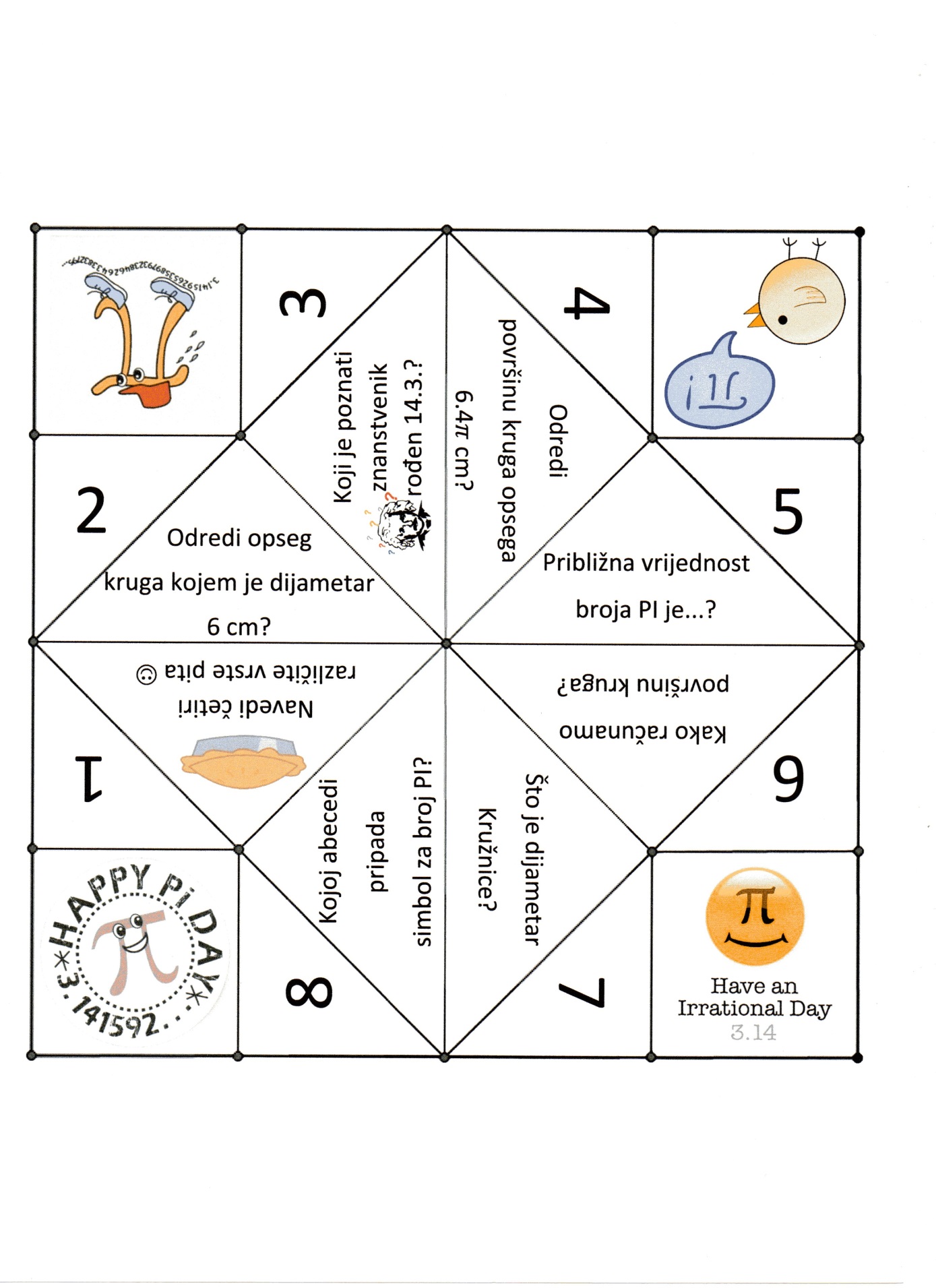 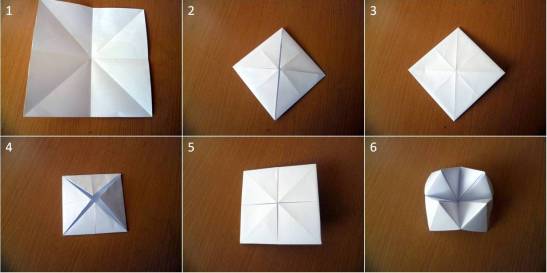             Papir jednakih stranica presavijte uzduž, poprijeko i po dijagonalama, a zatim sva četiri                 kuta zavrnite prema sredini, okrenite na drugu stranu, pa opet učinite isto. Okrenite na                drugu stranu, gurnite prste unutar četiri otvora i oblikujte kao što se to vidi na slici.Poveznice sa sličnim sadržajem:http://gugu.ba/wp-content/uploads/2013/07/Kreativne-igre-sa-djecom2.pdfhttp://mathematische-basteleien.de/fortune_teller.htmKako je to izgledalo na satu ponavljanja i je li bilo zabavno, pogledajte na slikama...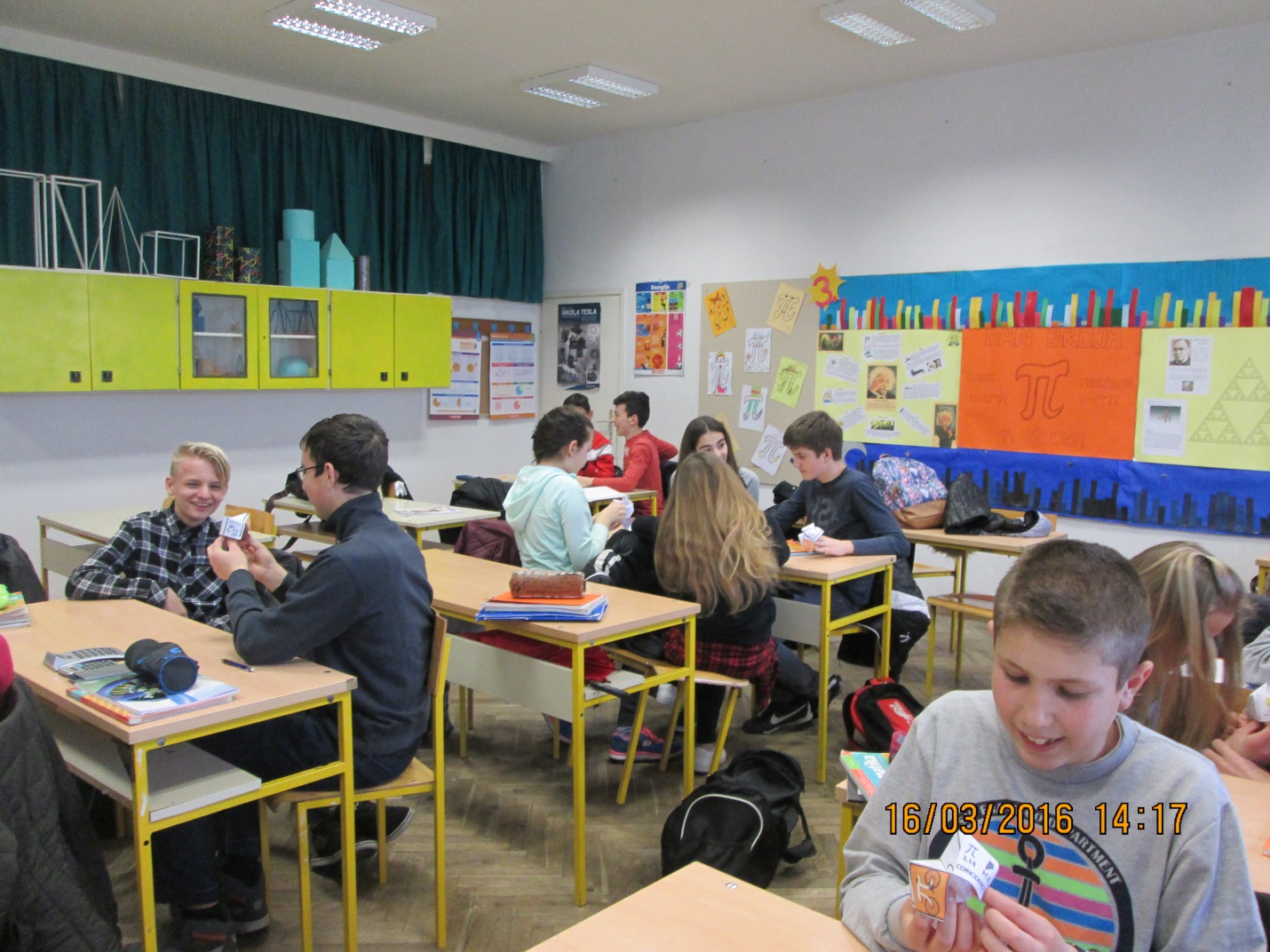 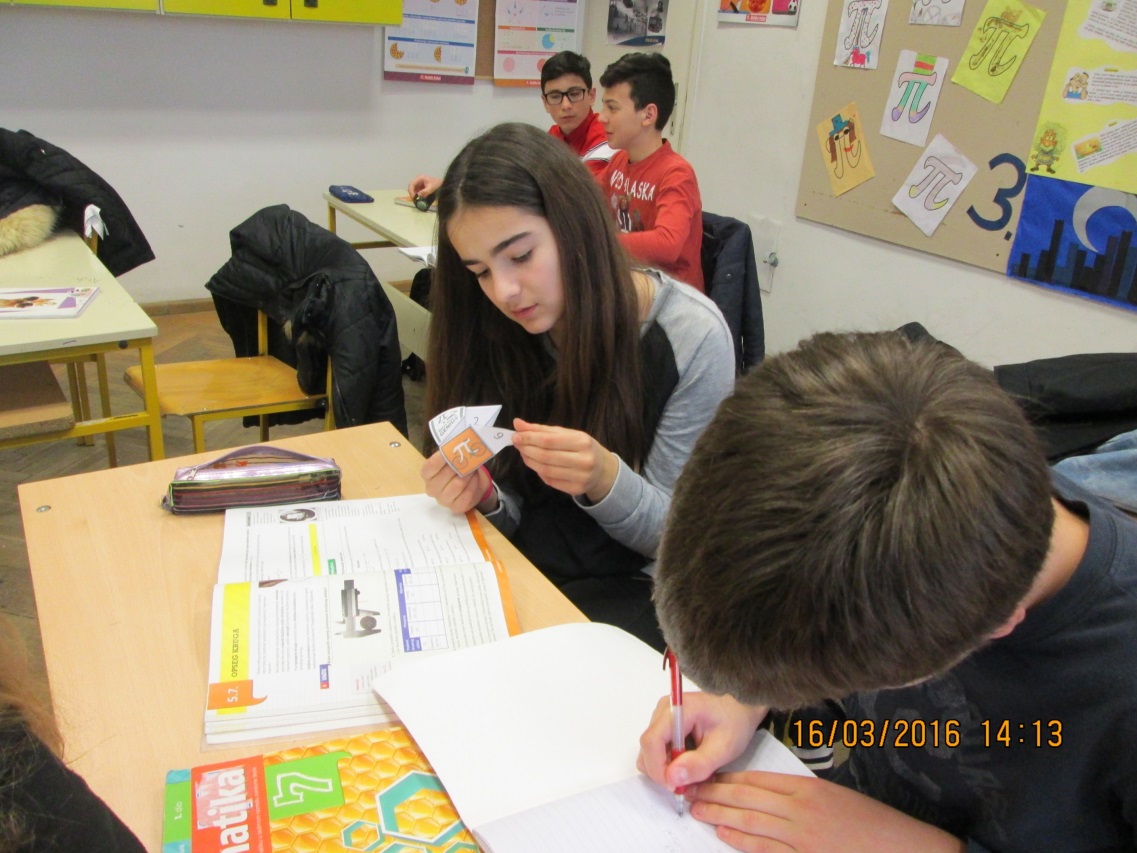 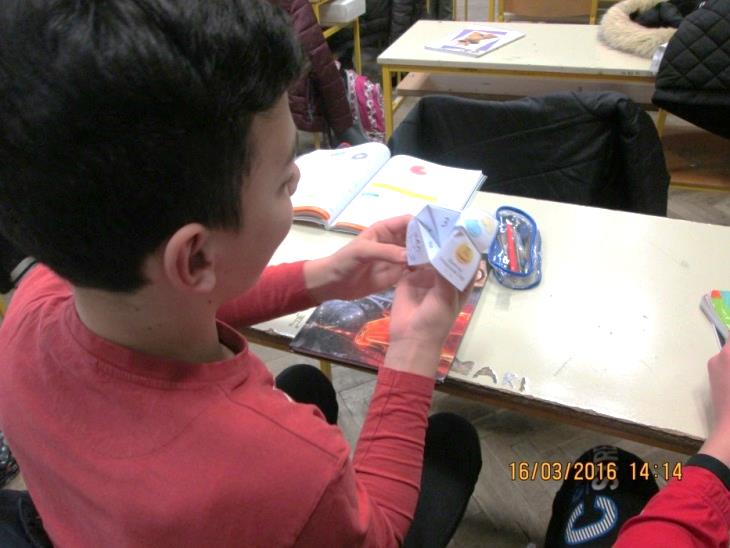 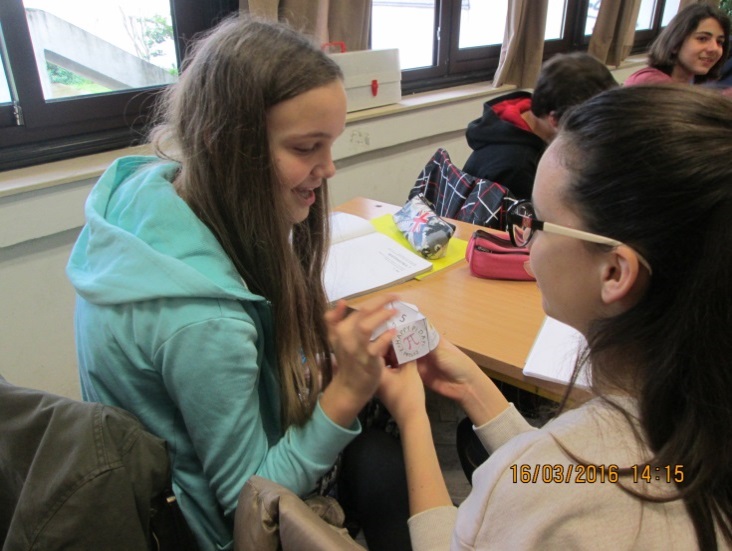 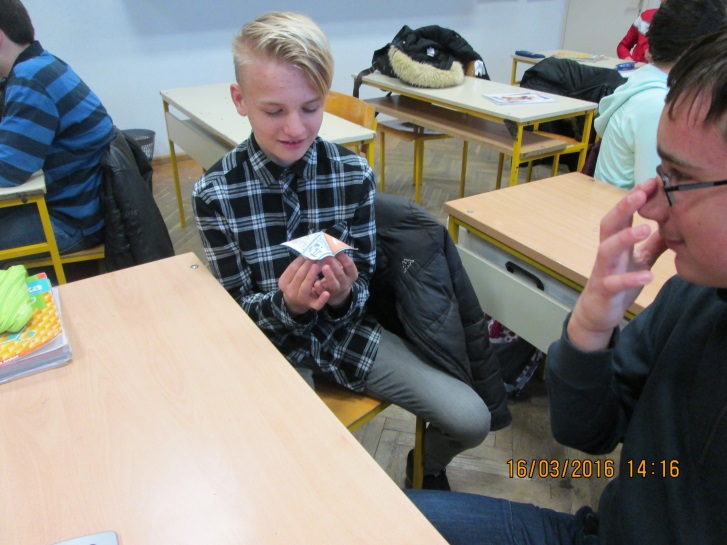 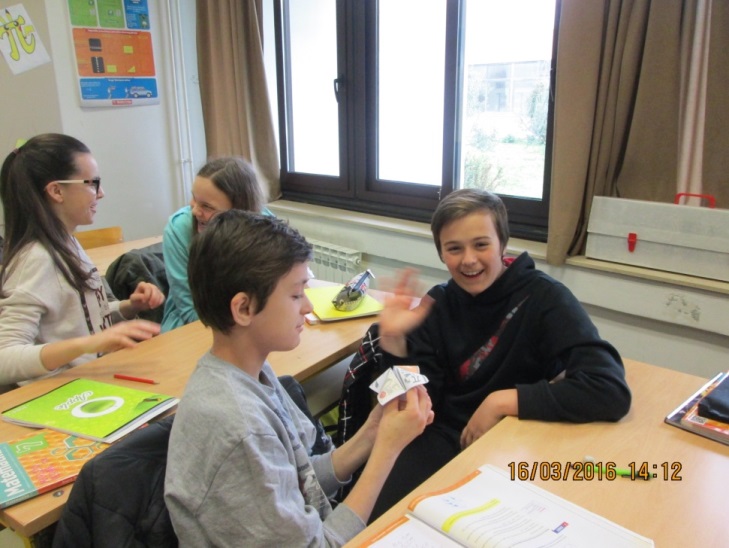 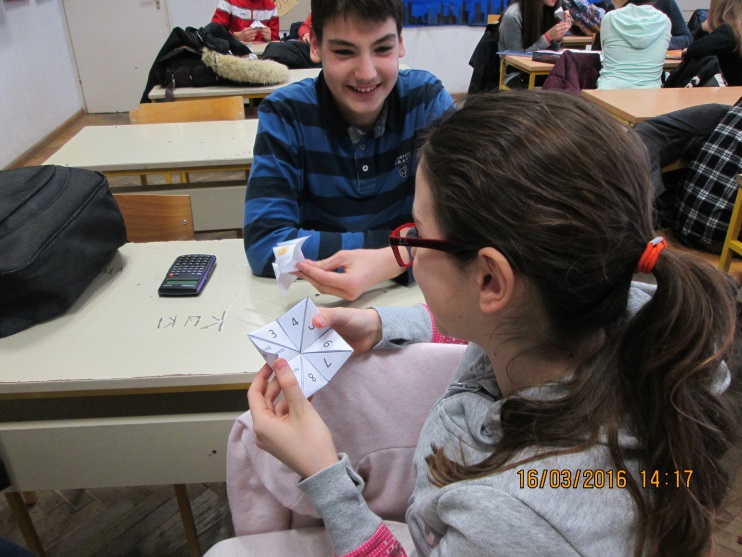 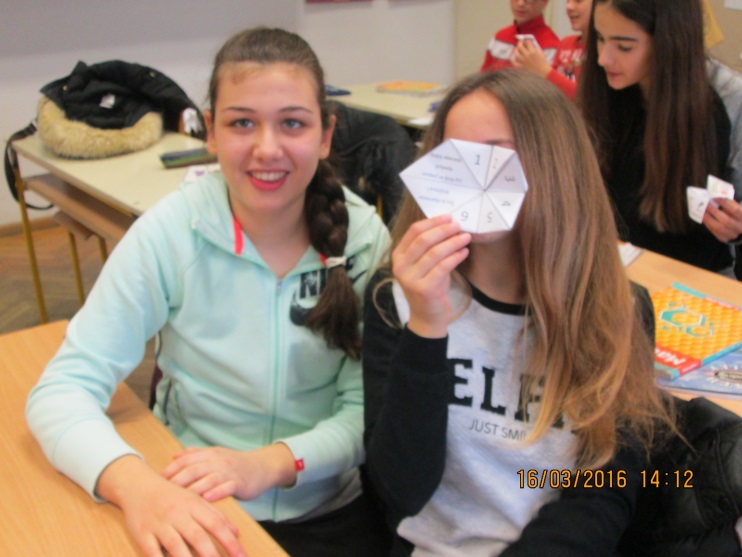 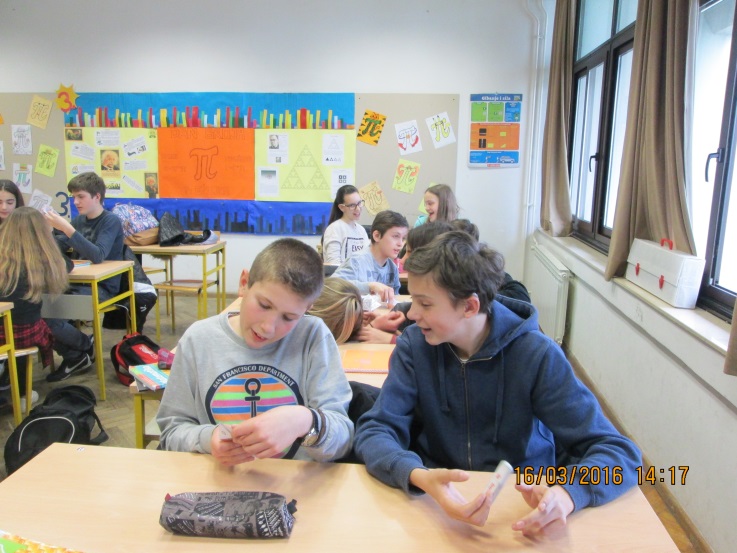 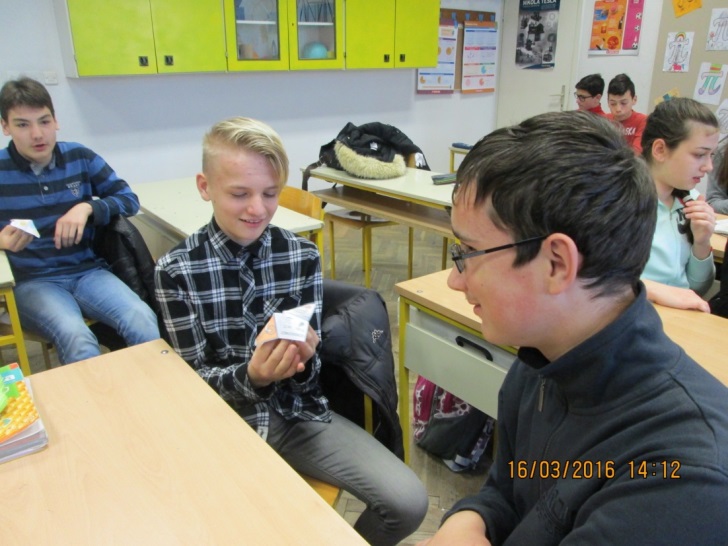 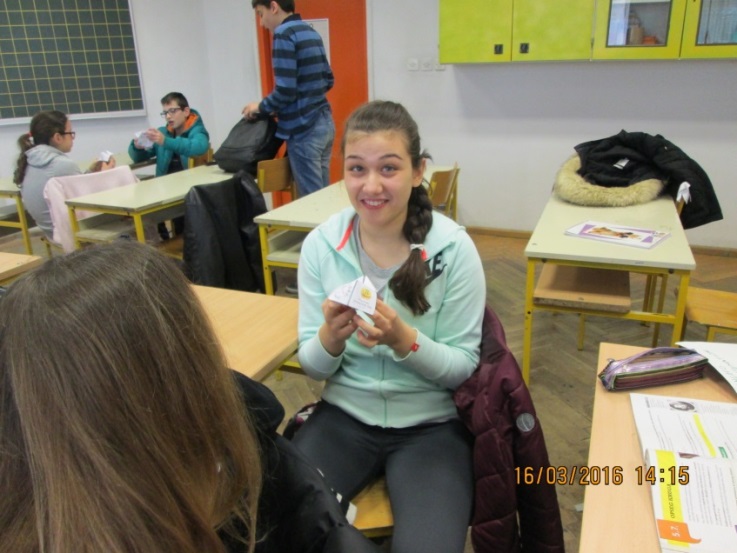 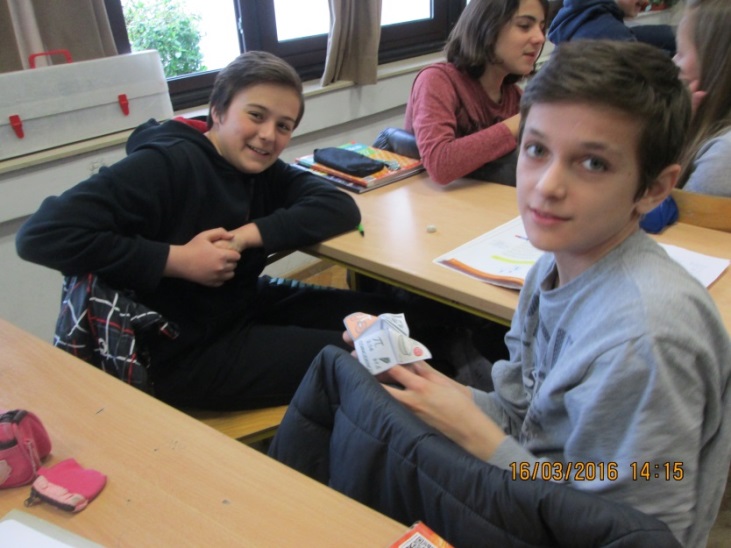 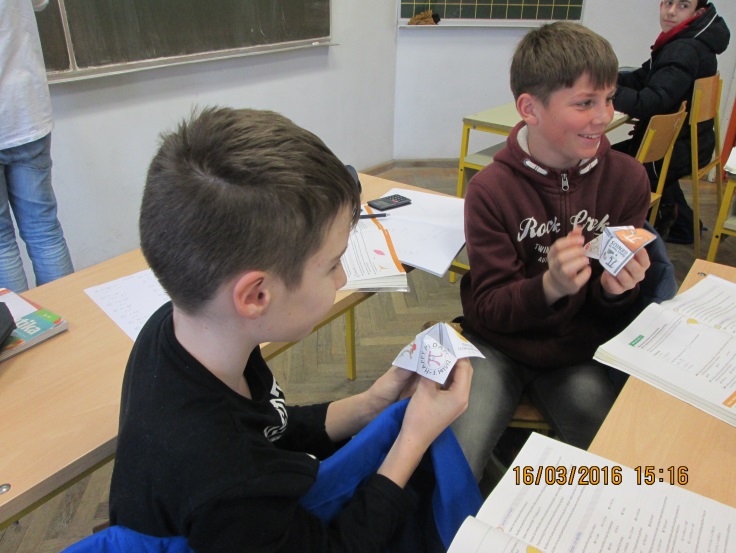 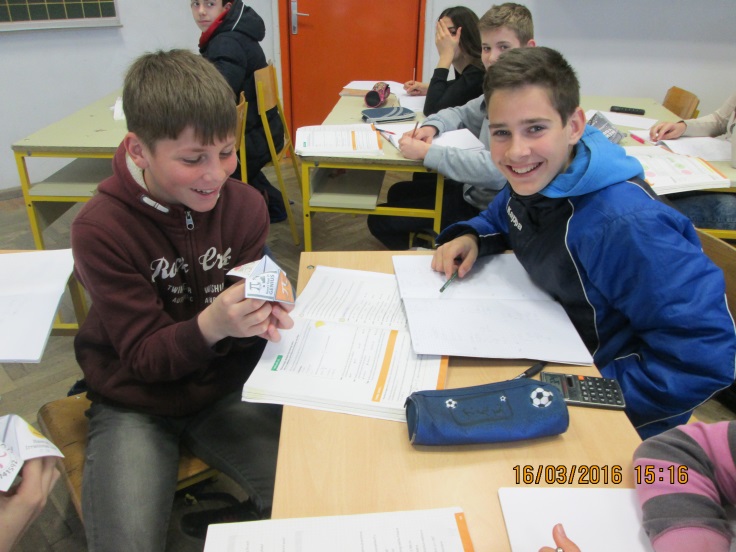 Ukoliko sami želite napraviti svoj primjerak „Matematičke žabice“, preuzmite ga u priloženom PDF dokumentu i poigrajte se .